Maths 10.6.20Number and Place ValueClick and watch the links below before completing this task.Task 1:1a) Which numbers should replace the two empty circles?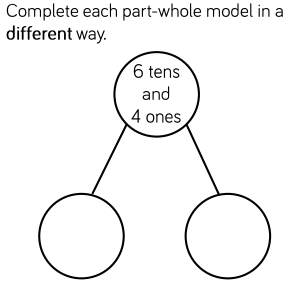 Write your answers here:     _60____    and       __4____1b) Which numbers should replace the question marks?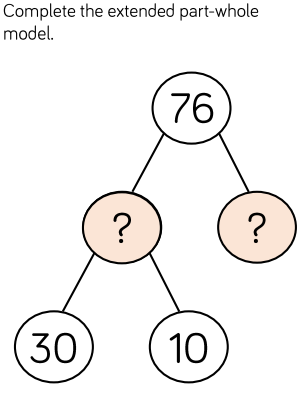 Write your answers here:    40_____  and  36                _____Task 2:Write these number words in numerals.Sixty Eight _68___________Seventy Nine _79_______One Hundred and Twenty Two 122_______          Three hundred and Seventy Six  ___376_____Five hundred and fifty One  551________   Seven Hundred and Forty ____640________ Six Hundred and Thirty Four  _634________Nine hundred and Ninety Nine  999__________Task 3:Use  <  > or  = to make these statements correct.54  __>___  4276  __>___  6588  __=___   88          ____=_____        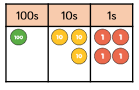          ____>_____             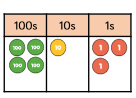   __>___  ___<____  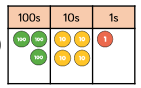 Task 4:1a)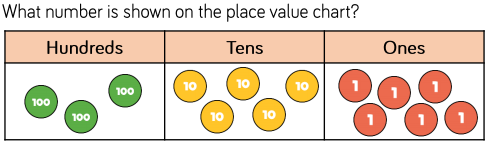 _356_______________1b) If one more ten is added to the place value chart, what number would it show? _366_____1c) Joela says the number in the place value chart is greater than 400. 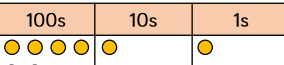 Is she correct? _yes_____Explain your answer:  she is right because she has 411 and not just 400______1d) If one more hundred is added to the place value chart, what number would it show? 511______Task 5: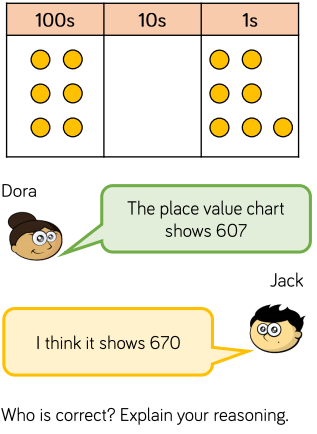 Write your answer here: _Dora is right because they is not 7 tens like Jack thinks.________Recap: let's learn about Place Value:https://www.youtube.com/watch?v=sepBmoXqYfc